[เอกสารแนบ1]1. ผู้สมัคร : เยาวชนที่มีสิทธิ์ได้รับมาตรฐานรายได้ค่าครองชีพของโซล, เยาวชนนอกโรงเรียน, เยาวชนครอบครัวหลากหลายวัฒนธรรม※ มาตรฐานรายได้ : รายรับรายได้ขั้นพื้นฐาน, ครอบครัวที่มีรายได้ต่ำ อันดับที่สอง (50%หรือต่ำกว่าครึ่งหนึ่งของรายได้)※ นักเรียนสอบซ้ำก็สามารถสมัครได้‣ ช่วงอายุ : อายุ6ปี(อายุก่อนเข้าโรงเรียน) ~ อายุ24ปี(ภายใต้พระราชบัญญัติเด็กและเยาวชนขั้นพื้นฐาน การจำกัดอายุบนสำหรับเยาวชน)2. เนื้อหาที่สนับสนุน(ในปี 2022 โซล เริน ก็จะยังให้บริการต่อไป)กา. คอนเทนต์ หลักสูตรการเรียน ออนไลน์ : เลือกบริษัทการศึกษา 1แห่งต่อระดับโรงเรียน, เรียนฟรีแบบไม่จำกัดนา. เมนโทริง : 2ครั้งต่อสัปดาห์, ประมาณ 30นาที ต่อการเรียน 1 ครั้ง เรียนแบบ ออนไลน์1:1 (หลังจากสมัคร สามารถเรียนแบบออฟไลน์ได้)ดา. การให้คำปรึกษาการสอบเข้ามหาวิทยาลัย1:1 : การให้คำปรึกษา1:1แก่ผู้สมัครเข้าเรียนเป็นประจำในปีการศึกษา รา. อีเว้นท์ : มีรางวัลและของขวัญ สำหรับ ผู้ที่เรียนดีเด่น (เช่น โน๊ตบุ๊ก ฯลฯ)3. ระยะเวลาสมัคร : 2021. 8. 27.(ศุกร์) ~ (※ เข้าไปดูรายละเอียด อีเว้นท์ ได้ที่โอมเพจค่ะ.)4. วิธีการสมัคร : ผู้ที่เป็นสมาชิก สมัครได้ที่ (https://slearn.seoul.go.kr) โซลเริน※ เอกสารหลักฐานอย่างง่ายสำหรับเยาวชนนอกโรงเรียนและเยาวชนครอบครัวหลากหลายวัฒนธรรม (ไม่มี สำเนาทะเบียนบ้าน5. ติดต่อสอบถาม: โซล เริน คอลเซ็นเตอร์ 1533-0909(วันธรรมดา 10:00 ~ 19:00) และ คาเค้าท้อก ‘โซล เริน’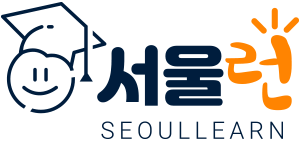 ข้อมูลการสมัครและรายละเอียด โซล เริน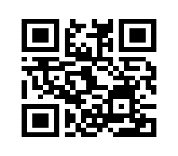 จำแนกหลักสูตรประถมศึกษา(2)หลักสูตรมัธยมต้น (2)หลักสูตรมัธยมปลาย(3)การสอบเทียบวุฒการศึกษา(1)หลักสูตรผู้เชี่ยวชาญ(1)บริษัทให้การศึกษาไอศครีม โอมรัน, เอลรีไฮท์ซูบักC, เอมเบสท์เมกกะ สตาร์ดี้, แทซองมาอีแมก, อีตูสเอดูวิว(ส่วนของการสอบเทียบ)เอดูวิว(ส่วนของใบประกอบวิชาชีพ)หมายเหตุเลือกเรียน ได้เพียง1เว็บไซด์เลือกเรียน ได้เพียง1เว็บไซด์เลือกเรียน ได้เพียง1เว็บไซด์เลือกเรียน ได้เพียง1เว็บไซด์ผู้ที่เป็นสมาชิกทุกคนสามารถเข้าเรียนได้จำแนกมาตรฐานรายได้เยาวชนเป้าหมายเยาวชนนอกโรงเรียนเยาวชนครอบครัวหลากหลายวัฒนธรรมเอกสารหลักฐานสมัครทันทีโดยไม่มีเอกสารหลักฐาน เมื่อใส่หมายเลขประจำตัวประชาชน☞ เอกสารหลักฐาน ส่งเอกสารทางอีเมล อัฟโหลดได้จากเว็บไซต์ โซลเริน※ อีเมล : slun0827@citizen.seoul.kr☞ เอกสารหลักฐาน ส่งเอกสารทางอีเมล อัฟโหลดได้จากเว็บไซต์ โซลเริน※ อีเมล : slun0827@citizen.seoul.krเอกสารหลักฐานสมัครทันทีโดยไม่มีเอกสารหลักฐาน เมื่อใส่หมายเลขประจำตัวประชาชน☞ เลือกส่ง อย่างใดอย่าง 1 จาก 2 รายการต่อไปนี้① ใบรับรองจากหัวหน้าสถาบัน- สถาบันการเรียนทางเลือก, ออกโดย ศูนย์ส่งเสริมเยาวชนนอกโรงเรียน ฯลฯ② ใบรับรองวุฒิการศึกษาขั้นสุดท้าย(การขับไล่, การจัดการนอการลงทะเบียน, การสอบอย่างเป็นทางการ)ใบรับรอง(ออกโดยรัฐบาล24)-กรณีที่ใบรับรองการศึกษาขั้นสุดท้ายระบุข้อเท็จจริงเกี่ยวกับการเข้าเรียนในโรงเรียนชั้นสูง :การยืนยันข้อเท็จจริงที่ได้เข้าเรียน(ออกโดยโรงเรียนมัธยมศึกษาตอนปลาย)☞ เลือกส่ง อย่างใดอย่าง 1 จาก2 รายการต่อไปนี้① ใบรับรองจากหัวหน้าสถาบัน- ออกโดย ศูนย์สนับสนุนครอบครัวหลากหลายวัฒนธรรม ② ใบรับรองความสัมพันธ์ในครอบครัว- ในกรณีที่บิดาหรือมารดาชาวต่างชาติได้รับสัญชาติ และไม่สามารถตรวจสอบได้ในหลังสือรับรองความสัมพันธ์ทางครอบครัว  : หนังสือรับรองพื้นฐานหลังของบิดามารดาที่แปลงสัญชาติ